FICHE PÉDAGOGIQUE DE LA SÉQUENCE n°1FICHE PÉDAGOGIQUE DE LA SÉQUENCE n°1 Projet Groupe Scolaire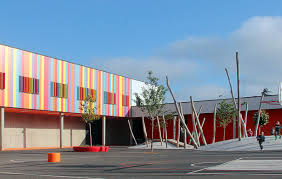 ProblématiqueComment préparer son intervention ? Projet Groupe ScolairePositionnement sur la classe de seconde (proposition)Début d’année                                                                               Fin d’annéeEnvironnement : MFERCompétences viséesCritères d’évaluationSavoirs associésCC11 : Collecter les données nécessaires à l’intervention ou à la réalisation en utilisant les outils numériquesLes données techniques nécessaires sont identifiées.La collecte des informations nécessaires est complète et exploitableS1.4 Les procédures administrativesS3.1 L’analyse fonctionnelle et structurelleS3.3 L’exploitation des documents graphique et numériqueCC12 : Ordonner les données nécessaires à l’intervention ou à la réalisation en tenant compte des interactions avec les autres intervenantsIdentifier les contraintes liées aux opérations, aux conditions d’exécution et autres intervenantsS1.1 L’entrepriseS1.2 Les intervenants S1.3 Les étapes d’une interventionCC13 : Repérer les contraintes liées à l’efficacité énergétiqueVérifier la concordance entre les matériels, matériaux, équipements et outillages prévus et nécessaires aux opérations et ceux à disposition S4.1 Les circuits frigorifiquesS4.2 Les réseau électriquesS4.5 Les systèmes de climatisationCC21 : Organiser son poste de travail en assurant la sécurité de tous les intervenantsLes opérations sont correctement organisées en fonction des habilitations, des qualifications et des certifications des professionnels affectésS1.5 Les qualifications, les garanties et les responsabilitésS7.2 - La santé et la sécurité au travailCC22 : Identifier les EPC et les EPI adaptés à l’interventionL’inventaire des EPC et des EPI est complet et adapté à l’interventionS1.5 Les qualifications, les garanties et les responsabilitésCC23 : Déterminer les matériels, les produits et les outillages nécessaires à la réalisation de son interventionLa vérification des matériels, des matériaux, des équipements et des outillages est réaliséeLes matériels, les matériaux, les équipements de protection et les outillages sont identifiésS4.1 Les circuits frigorifiquesS4.2 Les réseau électriquesS4.5 Les systèmes de climatisationCC31 : Identifier les éléments d’un système énergétique, de son installation électrique et de son environnement numériqueLes composants sont associés aux fonctions principalesLes schémas sont correctement analysés S3.1 L’analyse fonctionnelle et structurelle des ouvragesS4.5 Les systèmes de climatisationCC32 : Identifier les grandeurs physiques nominales associées à l’installation (températures, pression, puissances, intensités, tensions, …)Les grandeurs physiques sont identifiées, interprétées et associées à des moyens de mesure, de capteurs et de protectionS4.1 Les circuits frigorifiquesS4.2 Les réseau électriquesCC33 : Représenter tout ou partie d’une installation, manuellement ou avec un outil numériqueLes schémas et/ou les croquis sont exploitablesLes conventions de représentation sont respectéesS3.2 La représentation graphique et numériqueS3.4 L’élaboration des plans et schémas fluidiquesPrérequis des élèves (séquence 1)Lecture de planManipulation d’outils numériques (visionneuse)Connaissance du projetLa machine thermodynamique - les composantsMatériels et outils de l’installateur pour la mise en œuvre des installations frigorifiques.Présentation du contexte professionnelPrésentation du contexte professionnelVotre entreprise a été retenue pour réaliser l’installation du climatiseur du local VDI/serveur du groupe scolaire.Vous devez réaliser l’étude de l’installation et la préparation de l’intervention.Votre entreprise a été retenue pour réaliser l’installation du climatiseur du local VDI/serveur du groupe scolaire.Vous devez réaliser l’étude de l’installation et la préparation de l’intervention.Éléments à retenirÉléments à retenirA l’issue de la séquence, l’élève sera capable de :Utiliser une maquette BIM (repérer des éléments)Utiliser un CCTP permettant d’identifier les caractéristiques de l’installation.Quantifier le matériel et les matériaux nécessaire aux travauxModifier des documentsA l’issue de la séquence, l’élève sera capable de :Utiliser une maquette BIM (repérer des éléments)Utiliser un CCTP permettant d’identifier les caractéristiques de l’installation.Quantifier le matériel et les matériaux nécessaire aux travauxModifier des documentsLiens avec les autres disciplinesModalités d’évaluationEnseignement du français : maîtrise de l’expression orale et        écriteÉvaluation formativeDéroulement de la séquenceDéroulement de la séquenceDéroulement de la séquenceDéroulement de la séquenceDéroulement de la séquenceQuestionnement pour mettre en réflexion les élèves Démarche PédagogiqueActivités élèvesRessources – MatérielsConclusion - BilanOù se situe la zone d’intervention ?Quels sont les réseaux concernés par l’intervention ?Démarche d’investigation - Localiser la zone d’intervention - Repérer les différents réseaux- Plan BIM du bâtiment,   architecte et PLO- Les réseaux sont clairement identifiés- Réaliser, le schéma des différents circuitsQuelle doit être la matière et le diamètre des différents réseaux identifiés ?Démarche d’investigation- Identifier les dimensions des réseaux à installer- Plan BIM du bâtiment,   (Architecte et PLO)- Le CCTP- Le DTU- Bonne retranscription des différents réseaux :-matière (cuivre, PVC …)- Bonne identification des diamètres de chaque circuitQuelles sont les contraintes pour réaliser son intervention avec les autres corps de métier ?Démarche d’investigation- Identifier- Analyser- Ressources numériques- Plan du bâtiment- Planning- Prise en compte des autres corps de métierComment intervenir sur le site en toute sécurité et effectuer son intervention ?Démarche d’investigation- Rechercher - Identifier- Lister- Documents ressources- Identifier et lister le matériel et les équipements de sécurité pour effectuer son interventionQuels sont les éléments à observer et à vérifier ?Démarche de résolution de problème technique- Identifier - Ressources numériques- Documents ressources- Les éléments sont vérifiésComment modifier des documents ?Démarche de projet- Restituer- Partager- Dispositifs de restitution- Restitution du travail sous forme numérique et papierFICHE PÉDAGOGIQUE DE LA SÉQUENCE n°2FICHE PÉDAGOGIQUE DE LA SÉQUENCE n°2Projet groupe scolaire                  Installation du climatiseur au niveau du local VDI/serveurProblématiqueComment mettre en œuvre une intervention ou une réalisation ?Projet groupe scolaire                  Installation du climatiseur au niveau du local VDI/serveurPositionnement sur la classe de secondeDébut d’année                                                                               Fin d’annéeEnvironnement : MFERCompétences viséesCritères d’évaluationSavoirs associésCC41 : Implanter les matériels et les supportsL’implantation des unités intérieure et extérieure est conforme aux consignes de la hiérarchie, aux prescriptions techniques, réglementaires et aux normesLes fixations sont adaptées à la nature de la paroi, aux charges et aux prescriptions du fabricantS3.1 L’analyse fonctionnelle et structurelleS3.3 L’exploitation des documents graphique et numériqueS4.5 Les systèmes de climatisation CC42 : Réaliser l’installation et/ou les modifications des réseaux fluidiques et/ou les câblages électriquesLes réseaux fluidiques sont façonnés, posés et raccordés conformément aux consignes de la hiérarchie, aux prescriptions techniques, réglementaires et aux normes en vigueurLes appareils sont raccordés conformément aux prescriptions techniques, réglementaires et aux normes en vigueur Le travail est soigné, le niveau de qualité attendu est atteintS4.5 Les systèmes de climatisation S5.1 Les raccordements fluidiquesS5.3 les raccordements électriquesCC43 : Opérer avec une attitude écoresponsableLes déchets sont triés et évacués de manière sélective conformément à la réglementation et aux normes en vigueur Les matériaux sont utilisés sans gaspillageS2.4 La gestion de l’environnement du site et des déchets produitsCC51 : Contrôler la conformité des réalisations sur les réseaux fluidiques et les installations électriquesLes réseaux, les installations et les contrôles sont identifiésLes contrôles des réalisations sont effectués et conformes aux normes en vigueur S4.5 Les systèmes de climatisation S5.1 Les raccordements fluidiquesS5.3 les raccordements électriquesCC52 : Déterminer les réglages nécessaires pour obtenir le fonctionnement attendu du systèmeLes contrôles et les essais sont effectués.S6.1 L’étude du fonctionnement de l’installationS6.2 Les opérations de mise en service et de maintenanceCC53 : Identifier les modes opératoires des essais normatifs nécessaires à la mise en service des installations L’identification du mode opératoire dans la documentation technique du fabricant permet la mise en serviceS6.2 Les opérations de mise en service et de maintenanceCC61 : Appliquer les mesures de prévention des risques professionnelsLe travail est effectué en toute sécurité S7.2 La santé et la sécurité au travailCC62 : Réaliser les opérations de mise en service et/ou d’arrêt de l’installationL’appareil fonctionne selon les paramètres nominaux définis dans le dossier technique S6.2 Les opérations de mise en service et de maintenance Prérequis des élèves (séquences 2)Avoir effectué et validé la séquence 1 (Préparation de l’intervention)Maîtriser l’utilisation des outils et des matériels de l’installateur pour le façonnage et la mise en œuvre des installations fluidiques et électriquesPrésentation du contexte professionnelPrésentation du contexte professionnelSuite à la préparation de votre intervention, vous devez réaliser la pose, le raccordement et la mise en service du climatiseur.Suite à la préparation de votre intervention, vous devez réaliser la pose, le raccordement et la mise en service du climatiseur.Éléments à retenirÉléments à retenirA l’issue de la séquence, l’élève sera capable de :Implanter des matériels et leurs supportsSavoir utiliser des notices techniquesSavoir utiliser un CCTP permettant d’identifier les informations nécessaires à l’implantation Déterminer les réglages attendus pour le bon fonctionnement du système Savoir utiliser le matériel de façonnage (cintreuse, dudgeonnière, chalumeau...) Réaliser les opérations de mise en service de la partie fluidiqueA l’issue de la séquence, l’élève sera capable de :Implanter des matériels et leurs supportsSavoir utiliser des notices techniquesSavoir utiliser un CCTP permettant d’identifier les informations nécessaires à l’implantation Déterminer les réglages attendus pour le bon fonctionnement du système Savoir utiliser le matériel de façonnage (cintreuse, dudgeonnière, chalumeau...) Réaliser les opérations de mise en service de la partie fluidiqueLiens avec les autres disciplinesModalités d’évaluationEnseignement de Physique, mathématiques et PSEÉvaluation formativeDéroulement de la séquenceDéroulement de la séquenceDéroulement de la séquenceDéroulement de la séquenceDéroulement de la séquenceQuestionnement pour mettre en réflexion les élèves Démarche PédagogiqueActivités élèvesRessources – MatérielsConclusion - BilanComment implanter et fixer le climatiseur ?Méthode active ou de découverte- Repérer les percements de l’unité intérieure et extérieure- Utilisation de fixations suivant le support-  Implanter le climatiseur suivant la notice technique- Document technique - Utilisation du schéma d’implantation- La fixation choisie est en cohérence avec le support- Le respect des côtes du schéma d’implantation
- Le climatiseur est installé à la bonne hauteurComment implanter et façonner les réseaux fluidiques et électriques ?Méthode active ou de découverte- Implanter correctement les réseaux.- Façonner les réseaux- Utilisation du document technique permettant de répondre aux questions- La fixation choisie est en cohérence avec le support- Respect du niveau ou de la pente des tuyauteries et de la propreté du support- Façonnage correctement effectuéComment procéder à la mise en service de l’appareil ?Méthode active ou de découverte - Réaliser la mise en service en respectant le mode opératoire préalablement établi- Appliquer les mesures de prévention liée à l’intervention- Climatiseur et ses équipements- Appareils de mesure- Le climatiseur est mis en service et fonctionne correctementQuels sont les réglages nécessaires pour le bon fonctionnement ?Méthode active ou de découverte- S’interroger sur les grandeurs possibles à régler- Effectuer les réglages- Climatiseur et ses équipements- Appareils de mesure- Le climatiseur fonctionne de façon optimaleFICHE PÉDAGOGIQUE DE LA SÉQUENCE n°3FICHE PÉDAGOGIQUE DE LA SÉQUENCE n°3Projet groupe scolaire              Remplacement de l’unité intérieure du climatiseur au niveau du local VDI/serveurProblématiqueComment exploiter un équipement ou une installation pour en assurer son efficacité énergétique ? Projet groupe scolaire              Remplacement de l’unité intérieure du climatiseur au niveau du local VDI/serveurPositionnement sur la classe de secondeDébut d’année                                                                               Fin d’annéeEnvironnement : MFERCompétences viséesCritères d’évaluationSavoirs associésCC63 : Réaliser les mesures nécessaires pour valider le fonctionnement de l’installation - Les   appareils   sont   utilisés   en   suivant les   préconisations   du   fabricant   et   en respectant les normes en vigueur et les règles de l’art (Pression et température du fluide, débit d’air)- Les lectures sont conformes aux grandeurs mesurées- La sécurité des personnes et des biens est assuréeS6.2 Les opérations de mise en service et de maintenance CC71 : Contrôler les données d’exploitation (indicateurs, voyants…) par rapport aux attendusLes dérives et signes d’anomalies sont (éventuellement) détectésLes désordres éventuels de l’installation sont identifiésS6.2 Les opérations de mise en service et de maintenance S7.1 Le processus qualitéCC92 : Expliquer le fonctionnement et l’utilisation de l’installation au client et/ou à l’exploitant.Les explications sont correctesLes explications permettent l’utilisation de l’installation par l’exploitant et/ou le clientS8.1 : la communication oralePrérequis des élèves (séquence 3)Documents techniques du climatiseurLe C.C.T.P.Maîtriser l’utilisation de matériels spécifiques de mesure et essai pour le contrôledes installations frigorifiquesPrésentation du contexte professionnelPrésentation du contexte professionnelOn fait appel à vos services car le client souhaite modifier son installation et notamment : remplacer l’unité intérieure d’une climatisation. On fait appel à vos services car le client souhaite modifier son installation et notamment : remplacer l’unité intérieure d’une climatisation. Éléments à retenirÉléments à retenirA l’issue de la séquence, l’élève sera capable de :Savoir utiliser une notice techniqueSavoir utiliser un CCTP permettant d’identifier les informations nécessaires au contrôle de l’installation. A l’issue de la séquence, l’élève sera capable de :Savoir utiliser une notice techniqueSavoir utiliser un CCTP permettant d’identifier les informations nécessaires au contrôle de l’installation. Liens avec les autres disciplinesModalités d’évaluationEnseignements de physique (mesure débit, température et pression), mathématiques (Utilisation des unités), français (compte rendu de l’intervention).Évaluation formativeDéroulement de la séquenceDéroulement de la séquenceDéroulement de la séquenceDéroulement de la séquenceDéroulement de la séquenceQuestionnement pour mettre en réflexion les élèves Démarche PédagogiqueActivités élèvesRessources – MatérielsConclusion - BilanComment démonter et remonter l’unité intérieure d’un climatiseur ?Méthode active- Remplacer l’unité intérieure du climatiseur - Fiche technique du climatiseur- Appareils de mesure et de maintenance- L’installation est modifiée suivant le souhait du clientComment réaliser, le contrôle du débit d’air et de la température et pression du fluide ?Méthode active-  Contrôler un débit d’air et la température/ pression du fluide- régler un temps de puisage - Dossier technique - Appareils de mesure - Le contrôle est effectué correctement.- L’interprétation est cohérenteFICHE PÉDAGOGIQUE DE LA SÉQUENCE n°4FICHE PÉDAGOGIQUE DE LA SÉQUENCE n°4Projet groupe scolaire :          Dépannage du climatiseur au niveau du local VDI/serveurProblématique Comment assurer le bon fonctionnement d’un équipement ou d’une installation ?Projet groupe scolaire :          Dépannage du climatiseur au niveau du local VDI/serveurPositionnement sur la classe de secondeDébut d’année                                                                               Fin d’annéeEnvironnement : MFERCompétences viséesCritères d’évaluationSavoirs associésCC91 : Interpréter les informations du client et/ou l’exploitant sur ses besoinsLes événements avant panne sont collectésLes constats sont pris en compteLes questions posées aux clients permettent de récolter des informations complémentairesS6.2 Les opérations de mise en service et de maintenance S7.1 Le processus qualitéS8.1 La communication oraleS8.2 Les outils de la communication écrite et numériqueCC72 : Constater la défaillanceL’analyse des données technique de l’installation est effectuée Le dysfonctionnement est identifiéS6.2 Les opérations de mise en service et de maintenance S8.2 : les outils de la communication écrite et numériqueCC73 : Lister des hypothèses de panne et/ou de   dysfonctionnementToutes les hypothèses émises sont pertinentesLa hiérarchie des hypothèses identifiées est cohérenteLa sécurité des biens et des personnes est assurée S8.2 Les outils de la communication écrite et numériqueCC81 : Compléter les documents techniques et administratifsLa fiche d’intervention est complétée sans erreurLes informations du système sont consignées sur Le support prévu à cet effetS8.2 Les outils de la communication écrite et numériqueCC83 : Formuler un compte-rendu, un rapport d’activitéLe compte-rendu est factuel et completLes formules de civilités sont adaptées à la situationLe support de communication est adapté à la situationL’utilisation de l’outil de communication est maîtriséeLes documents sont transmisS8.2 Les outils de la communication écrite et numériquePrérequis des élèves (séquence 4)Avoir effectué et validé la séquence 3                                                                                Savoir compléter une fiche de dépannagePrésentation du contexte professionnelPrésentation du contexte professionnelOn fait appel à vos services à la suite d’un dysfonctionnement sur un climatiseur. Celui-ci n’apporte plus assez de « froid ». On vous demande de prendre en charge l’intervention, d’émettre des hypothèses, de les vérifier et une fois le diagnostic confirmé, d’effectuer le dépannage.On fait appel à vos services à la suite d’un dysfonctionnement sur un climatiseur. Celui-ci n’apporte plus assez de « froid ». On vous demande de prendre en charge l’intervention, d’émettre des hypothèses, de les vérifier et une fois le diagnostic confirmé, d’effectuer le dépannage.Éléments à retenirÉléments à retenirA l’issue de la séquence, l’élève sera capable de :D’échanger avec le client pour identifier ses besoins et le type de défaillance.Lister les causes probables d’une défaillance sur un système fluidiqueIdentifier différentes pièces administratives en lien avec une intervention de dépannage (contrat, rapport d’activité…)Rédiger un rapport d’activitéA l’issue de la séquence, l’élève sera capable de :D’échanger avec le client pour identifier ses besoins et le type de défaillance.Lister les causes probables d’une défaillance sur un système fluidiqueIdentifier différentes pièces administratives en lien avec une intervention de dépannage (contrat, rapport d’activité…)Rédiger un rapport d’activitéLiens avec les autres disciplinesModalités d’évaluationEnseignement de Français (expression oral et écrit) et sciencesÉvaluation formativeDéroulement de la séquenceDéroulement de la séquenceDéroulement de la séquenceDéroulement de la séquenceDéroulement de la séquenceQuestionnement pour mettre en réflexion les élèves Démarche PédagogiqueActivités élèvesRessources – MatérielsConclusion - BilanQuels sont les informations exprimées par le clientDémarche d’investigation- Répertorier, lister les informations importantes exprimées par le client - Identifier les informations pratiques liées à l’intervention- Identifier les informations manquantes  - Message écrit ou oral- La prise d’informations auprès de l’utilisateur permet de déclencher l’interventionQuels sont les causes possibles du dysfonctionnement ?Démarche d’investigation- Lister les causes possibles du dysfonctionnement - Hypothèses écrites ou orales- L’élève renforce l’analyse fonctionnelle et structurelle du système - L’élève constate que les dysfonctionnements peuvent être multiples.- L’élève identifie le besoin et les contraintes pour la préparation de l’interventionComment réaliser l’intervention ?Méthode active ou de découverte- Réaliser l’intervention en respectant le mode opératoire préalablement établi- Climatiseur- appareils de mesures et de maintenance- L’intervention est correctement réaliséeQuels documents sont à compléter après l’intervention ?Méthode active ou de découverte - Compléter la fiche d’intervention- Compléter les documents numériques- Fiche d’intervention- Documents   numériques proposées par l’enseignant- La fiche d’intervention est complétée Comment vérifier si l’action réalisée a permis de résoudre le problèmeMéthode active ou de découverte- Mesure d’une température d’air et un débit d’air- Climatiseur- appareils de mesures et de maintenance- Le climatiseur fonctionne de façon optimale